Урок  биологии 9 класс по теме « Экологические факторы»к учебнику   Сухоруковой Л.Н. «Биология. Живые системы и экосистемы»  Урок разработала: Соколова Валентина Алексеевна – учитель химии-биологи МОУ Ченцевская СШПредмет (направленность):  биология. Возраст детей: 9 класс.Тема:   Экологические факторы.Тип урока: урок открытия нового знания.Продолжительность: 45 минутДиагностика умений и навыков:К моменту проведения урока учащиеся овладели следующими знаниями, умениями и навыками:1.Знают понятия « экология», « среда обитания», « факторы среды».  2.Умеют составлять  кластеры (карты понятий).Методы обучения: проблемные; частично-поисковые.Форма организации учебной деятельности: фронтальная,  парная, индивидуальная.  Используемые образовательные технологии: комбинированный урок с использование ИКТ (информационно – коммуникационных технологий), технологии формирующего оценивания (инструмент: самооценка, кластер,  критериальное оценивание, взаимооценка, рефлексия).Планируемые результаты:Предметные: закрепить понятия «среда обитания», «экология», «экологические факторы», «связи живого и неживого»; Метапредметные: -учить систематизировать, выделять главное и существенное, устанавливать причинно-следственные связи , развивать воображение учащихся;-развивать поисково-информационные умения: работать с конспектом урока. Личностные: -формировать познавательный интерес к предмету через использование нестандартных форм обучения и создание ситуации успеха;-прививать любовь к живой природе, формировать устойчивое положительное отношение к каждому живому организму на Земле. -умение работать в группах, обмениваться информацией с одноклассникамиПриложение1Проверочная работа по теме: «Экологические факторы»  Часть I  . (тест с одним правильным ответом)1. Что не будет являться абиотическим фактором среды:А) сезонное изменение окраски зайца – белякаБ) распространение плодов калины, рябины и дубаВ) осеннее изменение окраски листьев у листопадных растенийГ) осенний листопад2. Как называются организмы, у которых из-за относительно низкого уровня обмена веществ, главным источником разогрева является внешнее тепло – температура среды и солнечный свет?
а) холоднокровные               б) теплокровные          в) Все организмы     Г) нет правильного ответа3. Какая наука изучает  влияния абиотических, биотических и антропогенных факторов на организм животного?а) ботаника                    б) зоология          в) экология            г) биология4. Экологическая ниша – этоа) ареал обитания данного вида;б) совокупность всех факторов, которая требуется для существования вида;в) наличие необходимой пищи;г) отсутствие конкуренции с другими видами.Часть II. 1.Определите номера изображений  А- абиотические факторы:Б – антропогенные факторы:   2. Установите соответствие между характеристикой среды и её фактором.  ФАКТОРЫ СРЕДЫА) биотическиеБ) абиотическиеХАРАКТЕРИСТИКА1)  постоянство газового состава атмосферы;                                          2)  изменение толщины озонового экрана;3)  изменение влажности воздуха;                                                  4)  изменение численности консументов;5)  изменение численности продуцентов;6)  увеличение численности паразитов.3. Прочитайте текст и найдите в нем предложения, в которых содержатся биологические ошибки. Запишите сначала номера этих предложений, а затем их правильно сформулируйте.  1. Все экологические факторы, действующие на организмы подразделяются на абиотические, биологические и антропогенные.2. Биотические факторы – это температурные, климатические условия, влажность, освещенность.3. Антропогенные факторы – влияние человека и продуктов его деятельности на среду.4. Фактор, значение которого в данный момент находится на пределах выносливости и в наибольшей степени отклоняется от оптимального значения, называют ограничивающим.5. Мутуализм – форма  взаимоотрицательных взаимодействий между организмами.Часть III    Определить вид экологического фактора, отраженный в данном тексте. Привести доказательства (подчеркните), подтверждающие вашу версию.1.Максим Горький. «Мать».Каждый день над рабочей слободкой, в дымном, масляном воздухе, дрожал и ревел фабричный гудок, и, послушные зову, из маленьких серых домов выбегали на улицу, точно испуганные тараканы, угрюмые люди, не успевшие освежить сном свои мускулы. В холодном сумраке они шли по немощенной улице к высоким каменным клеткам фабрики, она с равнодушной уверенностью ждала их, освещая грязную дорогу десятками жирных квадратных глаз. Грязь чмокала под ногами. Раздавались хриплые восклицания сонных голосов, грубая ругань зло рвала воздух, а встречу людям плыли иные звуки — тяжелая возня машин, ворчание пара. Угрюмо и строго маячили высокие черные трубы, поднимаясь над слободкой, как толстые палки.Вечером, когда садилось солнце и на стеклах домов устало блестели его красные лучи, — фабрика выкидывала людей из своих каменных недр, словно отработанный шлак, и они снова шли по улицам, закопченные, с черными лицами, распространяя в воздухе липкий запах машинного масла, блестя голодными зубами. Теперь в их голосах звучало оживление и даже радость, — на сегодня кончилась каторга труда, дома ждал ужин и отдых.День проглочен фабрикой, машины высосали из мускулов людей столько силы, сколько им было нужно. День бесследно вычеркнут из жизни, человек сделал еще шаг к своей могиле, но он видел близко перед собой наслаждение отдыха, радости дымного кабака и — был доволен.2.М.Горький. «Тимка».Вокруг — очень грустно; поле, засоренное разным хламом,  вонючий овраг, вдали — черная роща и нефтяные цистерны, всюду протянулись бесконечные заборы. Кое-где сиротливо торчат ветлы и березы.Ни одного яркого пятна, все выцвело, слиняло, небо испачкано дымом химического завода, а в центре этой бескрасочной жизни — грязный, полусгнивший дом Хлебникова3.М.Горький «Ледоход».На реке, против города, семеро плотников спешно чинили ледорез, ободранный за зиму слободскими мещанами на топливо.Весна запоздала в том году — юный молодец Март смотрел Октябрем; лишь около полуден — да и то не каждый день — в небе, затканном тучами, являлось белое — по-зимнему — солнце и ныряло в голубых проталинах между туч, поглядывая на землю неприветливо и косо.Уже была пятница страстной недели, а капель к ночи намерзала синими сосулями в пол-аршина длиною; лед на реке, оголенной от снега, тоже был синеватый, как зимние облака.Там и тут на широкой полосе реки криво торчали сосновые ветви, обозначая дороги, полыньи и трещины во льду; они поднимались вверх, точно руки утопающего, изломанные судорогами. Томительной скукой веет от реки: пустынная, прикрытая ноздреватой коростой, она лежит безотрадно прямою дорогой во мглистую область, откуда уныло и лениво дышит сырой, холодный ветер.4.В.М.Смирин. «Звери в природе» На острове Медном практически нет грызунов. Есть в небольшом количестве домовые мыши в районе бывшего поселка Преображенское, но их слишком мало, чтобы они могли играть заметную роль в питании песца. Птицы тоже не могут служить постоянным источником корма. Поэтому главный корм медновского песца  - это то, что приносит море. Главное место кормежки песцов – литораль, то есть полоса мелководья, обнажающаяся во время отлива. Копаясь в водорослях, песец находит рыбу, беспозвоночных, никогда не пропускает мертвую или больную птицу.Мы приехали  на Медный в конце мая. В это время основной пищей песцов были бокоплавы – мелкие рачки, в изобилии встречающиеся на мелководье и влажном прибрежном песчано-галечном пляже.Правильные ответы Часть1.1.б2.а3.в4.бЧасть2.1. А-2,5,7,8.Б-1,3,4,6.2.  А-4,5,6. Б-1,2,3.3.  1-на абиотические, биотические и антропогенные.2-это взаимоотношения между организмами: нейтрализм, симбиоз, комменсализм, конкуренция, хищничество, паразитизм, аменсализм.5-взаимоположительных взаимодействий (взаимовыгодные отношения между особями).Часть3Антропогенный фактор – влияние деятельности человека.Антропогенный фактор – влияние деятельности человека.Абиотический фактор – влияние факторов неживой природы.Биотический фактор – взаимоотношения между живыми организмами.Критерии оцениванияЧасть 1.За каждый правильный ответ 1 баллМакс.-4 баллаЧасть 2 Без ошибок за каждое задание 2 балла, одна ошибка – 1 балл, 2 ошибки-0 балловМакс.-6 балловВ третьем задании во втором вопросе достаточно указать 1-3 взаимоотношения.Часть 3За каждый правильный ответ 2 балла.Правильный ответ включает в себя определение фактора(1балл) и нахождение в тексте подтверждения(1балл)Макс. 8 балловИтого: 18 балловПриложение2Лист обратной связи  
ФИ----------------------Класс------Тема урока «Экологические факторы»Взаимооценка работЛист самооценки и рефлексии.5.Что бы вы хотели ещё узнать по этой теме6.Сформулируйте коротко свои затруднения, если они возникли, или подойдите за консультацией к учителю. Домашнее заданиеПараграф 9 до «Действия факторов на организмы»Кем Вы  себя считаете в биологии?Если кандидатом наук – выполняете (дорабатываете) «Биотический фактор» с примерами. Если доктором наук – выполняете  (решаете) экологические задачи:"Абиотические": В половом размножении цветковых растений большое значение имеют процессы опыления и оплодотворения. Какие абиотические факторы способствуют опылению растений?Чем можно объяснить, что деревья, растущие вблизи уличных фонарей, сбрасывают листья обычно позже, чем деревья, растущие на неосвещенных улицах?"Биотические": В половом размножении цветковых растений большое значение имеют процессы опыления и оплодотворения. Какие биотические факторы способствуют опылению растений?Инжир, завезенный в Калифорнию, долгое время не плодоносил, хотя условия были благоприятными. Каковы причины описанного факта?В чем справедливость утверждения Фабра, что животных нельзя делить на полезных и вредных?"Антропогенные": географ и путешественник Гумбольд считал, что "человеку предшествуют леса, а сопровождают его пустыни". Как вы понимаете это высказывание?Этапы урокаСтраница  AktivInspireДеятельность учителяДеятельность учащихсяПодготовительный- Учитель проверяет работу оборудования, приветствует учеников. Учащиеся настраиваются на урок.  Мотивационно-целевой этап  10 мин.  Краткое вводное слово.Обыкновенная белка прячется от врагов и непогоды в дуплах деревьев. Однако дупло как элемент среды обитания незначительно влияет на протекание процессов жизнедеятельности. А вот без воды, пищи, кислорода организм белки не может обойтись. Они для неё жизненно необходимы. О чём идёт речь?Тема, над которой мы будем работать сегодня, экологические фактор. Эпиграфом к сегодняшнему уроку я выбрала слова Виктора Гюго, потому что для достижения целей нам понадобятся не только знания, но и способность мыслить, ваше воображениеИсходя из темы, сформулируйте цель урока.Для реализации поставленной цели нам необходимо вспомнитьтермины, которыми мы будем оперировать при изучении данной темы:«экология», «среда обитания», «виды сред обитания», «экологические факторы»Ученики делают предположенияВариант ответа:Факторы природы, экологические факторы…. Ученики самостоятельно  формулируют цель (пишут в листке обратной связи).Предполагаемые варианты:узнать о…,  познакомить учащихся с экологическими факторами,  расширить знания учащихся об экологических факторах…Ученики работают с заданием на Листе обратной связи.(Приложение2)По истечении указанного времени осуществляется  проверка выполнения данного задания. Критерии оценивания:После выставления баллов обсуждение, почему не получилось «идеально»Изучение нового материала (постановка проблемы)-20минлесной пожар, погоня за зайцем, выпавший снег, выбросы в атмосферу, поедание малины медведем, знойная жара, сброс сточных вод в реку, опыление растения.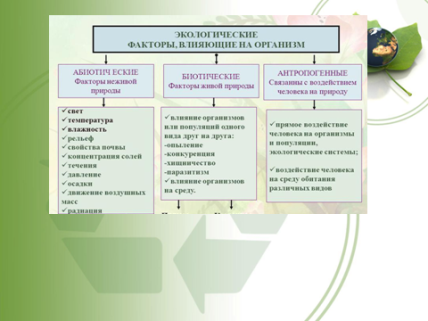 ЭКОЛОГИЯ: ойкос — дом, логос — наука, учение.  Вывод. Экология — наука, изучающая условия существования живых организмов и взаимосвязи между живыми организмами и средой, в которой они обитают. (Запись в тетрадях.)Учитель: Набор условий среды и ресурсов, необходимых для выживания и размножения, называется экологической нишей. (Подтверждение примерами.)— Биологи говорят: место, где обитает зверь, — его адрес, а профессия, или лучше сказать — специальность, — его экологическая ниша.Волк добивает копытных, у него и свой «инструмент»: быстрые ноги, острые клыки. Хорек тонкий, гибкий, в любую нору залезет.  Крот — землекоп, червяков достает.Климатические условия, укрытия, пища, состав соседей — все это вместе и составляет экологическую нишу.Всегда найдутся различия в потребностях даже у похожих животных. Хорек и колонок похожи, но один по земле бегает, а другой по деревьям лазает — вот и не мешают друг другу.Клесты делятся на еловиков и сосновиков — каждый свои шишки любит. А вот воробей семенами кормится, мошками и червяками. В этом случае мы говорим, что у воробья — широкая экологическая ниша, а у клестов — узкая. Или, например, у песчаной гадюки ниша тоже узкая. Она может жить только в теплых странах, а гадюка обыкновенная — везде, даже на Таймыре.(Рассказ сопровождается показом тех видов животных, о которых идет речь.)  Компоненты среды, которые оказывают воздействие на организм, называют факторами среды, или экологическими факторами.Разные организмы по-разному реагируют на эти факторы. Но сначала о факторах.Различают три группы экологических факторов:Какие?Идеальный вариант показан на доске.Ученики выполняют задание:из предложенного набора терминов составить кластер «Экологические факторы», дают определение основным факторам.-10мин.Абиотические факторы – это элементы неживой природы, воздействующие  на живые организмы. Биотические факторы – это все виды влияния на организмы со стороны других живых организмов.Антропогенные факторы – это все формы  человеческой деятельности, которые  оказывают воздействие на живую природу Пользуются    доп. литературой?Взаимопроверка.-10мин.Заполняют лист «Взаимопроверки» (сравнивают с доской и учебником с.30)Критерии оценивания:-Названы правильно 3 группы факторов-1балл-  Указана связь – 1 балл- Стрелки подписаны-1балл- Соблюдена иерархия-1балл-Приведены примеры -1балл-Правильно распределены термины-1балл-Эстетичность оформления -1баллЗакрепление изученного материала-10мин.Выполнение разноуровневого тестового задания (Приложение1)Ученики отвечают на вопросы.Самопроверка по критериям.Критерии указаны в работе на листочкахУченики подсчитывают общий балл и заносят его в «Лист обратной связи»ЗаключениеЗавершить наш сегодняшний урок мне хотелось бы стихотворением.
Ах, эта среда обитания!
Все связаны между собой
Обменом, цепями питания,
Воздухом, солнцем, водой…
В чащобах, и в грядках, и в небе,
Где дышит и движется жизнь,
Да будет всегда равновесье!
Его потревожить страшись!
Беречь и родство, и соседство,
И дружество – прежде всего,
И слушать веление сердца,
И следовать зову его.
Известно, что в природе все взаимосвязано, и исчезновение одного вида может привести к исчезновению других.  О воздействии и взаимодействии экологич. факторов друг на друга, об адаптации организмов и приспособленности к этим воздействиям, мы поговорим на след уроке. Нам предстоит выполнить ряд л.р. Обращаю внимание на них тетрадь-практикумДомашнее заданиеУчитель задает домашнее задание.Параграф 9 до «Действия факторов на организмы»Кем Вы  себя считаете в биологии?Если кандидатом наук – выполняете (дорабатываете) «Биотический фактор» с примерами. Если доктором наук – выполняете  (решаете) экологические задачи:"Абиотические": В половом размножении цветковых растений большое значение имеют процессы опыления и оплодотворения. Какие абиотические факторы способствуют опылению растений?Чем можно объяснить, что деревья, растущие вблизи уличных фонарей, сбрасывают листья обычно позже, чем деревья, растущие на неосвещенных улицах?"Биотические": В половом размножении цветковых растений большое значение имеют процессы опыления и оплодотворения. Какие биотические факторы способствуют опылению растений?Инжир, завезенный в Калифорнию, долгое время не плодоносил, хотя условия были благоприятными. Каковы причины описанного факта?В чем справедливость утверждения Фабра, что животных нельзя делить на полезных и вредных?"Антропогенные": географ и путешественник Гумбольд считал, что "человеку предшествуют леса, а сопровождают его пустыни". Как вы понимаете это высказывание?Учащиеся записывают домашнее задание  по выбору.РефлексияПредлагает детям посмотреть видеофильм «Экологические проблемы Земли» https://www.youtube.com/watch?v=L0qI8P1rw5c (адресован учащимся, у которых лучше развито образное мышление (I сигнальная система)). Во время просмотра фильма рефлексия.Учитель предлагает ученикам оценить свою работу на уроке и степень понимания изученного материала. Ученики заполняют оценочный-рефлексивный лист1. 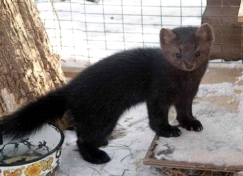 2. 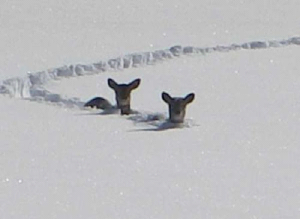 3. 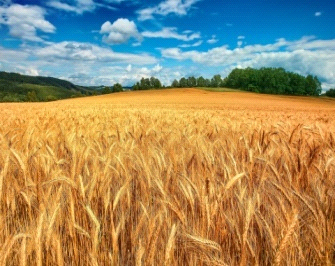 4.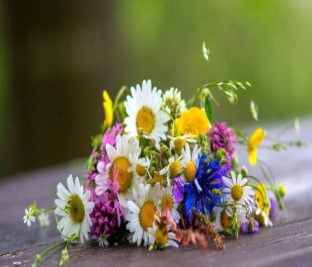 5.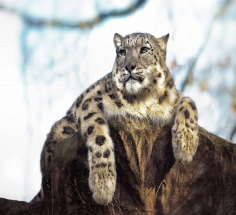 6.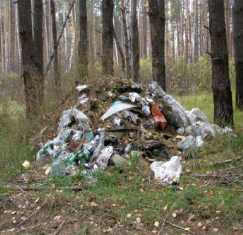 7.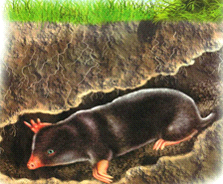 8.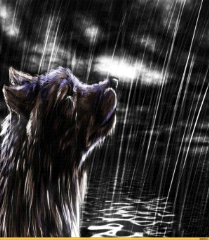 Уровень усвоенияУчебные действияЗаданиясамооценкаоценкакомментарииЦелеполаганиеСтавят цель в соответствии с темой урока ЦЕЛЬ:Воспроизведение Знаю основные понятия по теме урока Записывают определение понятийЭкологияСреда обитания  Среды обитания Экологические факторы   Критерии:Есть ключевое слово -1 баллИспользованы биологические термины-1баллЛогичность и правильность -1баллМакс-3баллаПониманиеУмею   работать с текстом, понимаю терминологию, составляю кластерСоставить Кластер, использую термины, понятия.Оцени одноклассника, используя лист «Взаимопроверка»Критерии оценивания:-Названы правильно 3 группы факторов-1балл-  Указана связь – 1 балл- Стрелки подписаны-1балл- Соблюдена иерархия-1балл-Приведены примеры -1балл-Правильно распределены термины-1балл-Эстетичность оформления -1баллМакс. 7баллов ПрименениеУмею  выполнять  простейшие  задания-тест с выбором ответа. Часть1Макс. 4 баллаПрименениеУмею применять  знания при работе с текстом Часть 3Макс.8 балловАнализУмею находить биологические ошибки в  предложении.Найди ошибки  в заданииЧасть2, в.3Запиши в чем ошибка--------------------------------Макс.2 баллаСинтезУмею оценивать  задания на соответствиеУмение оценить свою работу (самооценка, рефлексия) Часть2, в.1В.2Макс.4баллаЛист «Самооценка. Рефлексия»Итого: макс.30 баллов«5» - 25-30 баллов«4» - 20-24 балла«3» - 15-19 балловОценивал:Впишите ФИОАвтору удалось укажите не менее трех моментов1.2.3.Рекомендую добавитьукажите, что на ваш взгляд необходимо добавитьРекомендую изменитьукажите, что на ваш взгляд необходимо изменитьДаНетЕсть затруднения1.Понятен ли смысл терминов, используемых на уроке?2. Понятен ли принцип классификации  экологических факторов?3.Понятна ли характеристика различных видов  экологических факторов?4.Важен ли лично для вас материал урока?